. Севастополь, ул. Новикова, 14  т. +7 (8692) 630085, т/ф. +7 (8692) 631696  e-mail:balakcovetsv@mail.ru____________________________________________________________________________________________________________________ПОСТАНОВЛЕНИЕместной администрации внутригородского муниципального образования города Севастополя Балаклавского муниципального округа «15» «11» 2019 г.                                № 59/МА                                г. СевастопольОб утверждении Положения о порядке представления гражданами, претендующими на замещение должностей муниципальной службы, муниципальными служащими, лицами, замещающими муниципальные должности в местной администрации ВМО Балаклавского МО, сведений о доходах, расходах, об имуществе и обязательствах имущественного характера, а также сведений о доходах, расходах, об имуществе и обязательствах имущественного характера своих супруги (супруга) и несовершеннолетних детейВ соответствии с Федеральным законом от 02.03.2007г. № 25-ФЗ «О муниципальной службе в Российской Федерации», Федеральным законом от 25.12.2008г. № 273-ФЗ «О противодействии коррупции», Федеральным законом от 03.12.2012г. № 230-ФЗ «О контроле за соответствием расходов лиц, замещающих государственные должности, и иных лиц их доходам», с пунктом 3 Указа Президента Российской Федерации от 21.09.2009 N 1066 "О проверке достоверности и полноты сведений, представляемых гражданами, претендующими на замещение государственных должностей Российской Федерации, и лицами, замещающими государственные должности Российской Федерации, и соблюдения ограничений лицами, замещающими государственные должности Российской Федерации", Указами Президента РФ от 18 мая 2009 г. N 557 "Об утверждении перечня должностей федеральной государственной службы, при замещении которых федеральные государственные служащие обязаны представлять сведения о своих доходах, об имуществе и обязательствах имущественного характера, а также сведения о доходах, об имуществе и обязательствах имущественного характера своих супруги (супруга) и несовершеннолетних детей", от 18.05.2009г. №559 «О предоставлении гражданами, претендующими на замещение должностей федеральной государственной службы, и федеральными государственными служащими сведений о доходах, об имуществе и обязательствах имущественного характера», от 23 июня 2014 г. N 460  "Об утверждении формы справки о доходах, расходах, об имуществе и обязательствах имущественного характера и внесении изменений в некоторые акты Президента Российской Федерации", Законом города Севастополя от 11.07.2014 года №30-ЗС "О противодействии коррупции в городе Севастополе", на основании Устава внутригородского муниципального образования города Севастополя Балаклавского муниципального округаПОСТАНОВЛЯЮ:Утвердить Положение о порядке представления гражданами, претендующими на замещение должностей муниципальной службы, муниципальными служащими, лицами, замещающими муниципальные должности в местной администрации ВМО Балаклавского МО, сведений о доходах, расходах, об имуществе и обязательствах имущественного характера, а также сведений о доходах, расходах, об имуществе и обязательствах имущественного характера своих супруги (супруга) и несовершеннолетних детей в новой редакции согласно Приложению.Постановление № 7 от 19.02.2016 г. считать утратившим силу.Обнародовать настоящее постановление на официальном сайте ВМО Балаклавский МО.Главному специалисту юридического отдела Петровой Н.А. ознакомить граждан, претендующих на замещение должностей муниципальной службы, муниципальных служащих и лиц, замещающие муниципальные должности в местной администрации с данным постановлением под роспись.Контроль за исполнением настоящего постановления оставляю за собой.Настоящее постановление вступает в силу со дня обнародования.Глава ВМО Балаклавский МО                                                      Е.А. БабошкинПриложение к постановлению МАВМО Балаклавского МОот «15» «11» 2019 г.  № 59/МА Положение о порядке представления гражданами, претендующими на замещение должностей муниципальной службы, муниципальными служащими, лицами, замещающими муниципальные должности в местной администрации ВМО Балаклавского МО, сведений о доходах, расходах, об имуществе и обязательствах имущественного характера, а также сведений о доходах, расходах, об имуществе и обязательствах имущественного характера своих супруги (супруга) и несовершеннолетних детей1. Общие положения.1.1. Настоящим Положением определяется порядок представления гражданами, претендующими на замещение должностей муниципальной службы, муниципальными служащими, а также лицами, замещающими муниципальные должности в местной администрации ВМО Балаклавского МО, включенные в перечень, установленный Постановлением местной администрации ВМО Балаклавского МО №60/МА от 15.11.2019, сведений о своих доходах, об имуществе и обязательствах имущественного характера, а также сведений о доходах, об имуществе и обязательствах имущественного характера своих супруги (супруга) и несовершеннолетних детей (далее - сведения о доходах, об имуществе и обязательствах имущественного характера) и порядок представления муниципальными служащими, лицами, замещающими муниципальные должности, сведений о своих расходах, а также о расходах своих супруг (супругов) и несовершеннолетних детей по каждой сделке по приобретению в отчетном периоде (с 1 января по 31 декабря) земельного участка, другого объекта недвижимости, транспортного средства, ценных бумаг, акций (долей участия, паев в уставных (складочных) капиталах организаций), если сумма сделки превышает общий доход данного лица и его супруги (супруга) за три последних года, предшествующих совершению сделки (далее - сведения о расходах), и об источниках получения средств, за счет которых совершена сделка (далее - сведения об источниках получения средств). 2. Представление сведений о доходах, об имуществе и обязательствах имущественного характера2.1. Обязанность представлять сведения о доходах, об имуществе и обязательствах имущественного характера возлагается на гражданина, претендующего на замещение должности муниципальной службы (далее - гражданин) и на муниципального служащего, а также лица, замещающего муниципальную должность, согласно Перечня должностей муниципальной службы и муниципальных должностей при назначении на которые граждане и при замещении которых муниципальные служащие и лица, замещающие муниципальные должности в местной администрации ВМО Балаклавского МО обязаны предоставлять сведения о своих доходах, расходах, имуществе и обязательствах имущественного характера, а также сведения о доходах, расходах, имуществе и обязательствах имущественного характера своих супруги (супруга) и несовершеннолетних детей (далее - Перечень). 2.2. Сведения о доходах, об имуществе и обязательствах имущественного характера представляются представителю нанимателя (работодателю) по форме справки, утвержденной Указом Президента Российской Федерации от 23 июня 2014 г. № 460 «Об утверждении формы справки о доходах, расходах, об имуществе и обязательствах имущественного характера и внесении изменений в некоторые акты Президента Российской Федерации»: 2.2.1. Гражданами, претендующими на замещение должностей муниципальной службы. 2.2.2. Муниципальными служащими и лицами, замещающими муниципальные должности ежегодно не позднее 30 апреля года, следующего за отчетным. 2.2.3. Если последний день срока представления сведений приходится на нерабочий день, то сведения представляются в последний рабочий день. В нерабочий день сведения направляются посредством почтовой связи и считаются представленными в срок, если были сданы в организацию почтовой связи до 24 часов последнего дня срока, указанного в пункте 2.2.2.2.3. Гражданин, претендующий на замещение должности муниципальной службы представляет: 2.3.1. Сведения о своих доходах, полученных от всех источников (включая доходы по прежнему месту работы или месту замещения выборной должности, пенсии, пособия, иные выплаты), за календарный год, предшествующий году подачи документов для замещения должности муниципальной службы, а также сведения об имуществе и своих обязательствах имущественного характера по состоянию на первое число месяца, предшествующего месяцу подачи документов для замещения должности муниципальной службы (на отчетную дату).2.3.2. Сведения о доходах своих супруги (супруга) и несовершеннолетних детей, полученных от всех источников (включая заработную плату, пенсии, пособия, иные выплаты), за календарный год, предшествующий году подачи гражданином документов для замещения должности муниципальной службы, а также сведения об имуществе и об их обязательствах имущественного характера по состоянию на первое число месяца, предшествующего месяцу подачи гражданином документов для замещения должности муниципальной службы (на отчетную дату). 2.4. Муниципальный служащий и лицо, замещающее муниципальную должность, представляет ежегодно: 2.4.1. Сведения о своих доходах, полученных за отчетный период (с 1 января по 31 декабря) от всех источников (включая денежное содержание, пенсии, пособия, иные выплаты), а также сведения об имуществе, принадлежащем ему на праве собственности, и о своих обязательствах имущественного характера по состоянию на конец отчетного периода. 2.4.2. Сведения о доходах своих супруги (супруга) и несовершеннолетних детей, полученных за отчетный период (с 1 января по 31 декабря) от всех источников (включая заработную плату, пенсии, пособия, иные выплаты), а также сведения об имуществе и об их обязательствах имущественного характера по состоянию на конец отчетного периода.2.5. Сведения о доходах, об имуществе и обязательствах имущественного характера представляются в местную администрацию внутригородского муниципального образования Балаклавского муниципального округа. 2.6. В случае если гражданин, муниципальный служащий или лицо, замещающее муниципальную должность обнаружили, что в представленных сведениях о доходах, об имуществе и обязательствах имущественного характера не отражены или не полностью отражены какие-либо сведения, либо имеются ошибки, они вправе представить уточненные сведения в течение одного месяца после окончания срока, указанного в подпункте 2.2.2. настоящего Положения.2.7. В случае если гражданин, муниципальный служащий или лицо, замещающее муниципальную должность не может по объективным причинам представить сведения о доходах, об имуществе и обязательствах имущественного характера своих супруги (супруга) и (или) несовершеннолетних детей одновременно с представлением сведений о своих доходах, об имуществе и обязательствах имущественного характера, вышеуказанное лицо представляет соответствующее заявление на имя Главы ВМО Балаклавский МО. В заявлении обосновываются причины невозможности представления сведений о доходах, об имуществе и обязательствах имущественного характера своих супруги (супруга) и (или) несовершеннолетних детей. Лицо, на которое возложено ведение кадрового делопроизводства (далее-уполномоченное лицо), в месячный срок со дня поступления от муниципального служащего заявления может проводить проверку изложенных в нем обстоятельств. При проведении проверки уполномоченное лицо вправе запрашивать у муниципального служащего дополнительную информацию и материалы, подтверждающие причины невозможности представления сведений о доходах, об имуществе и обязательствах имущественного характера своих супруги (супруга) и (или) несовершеннолетних детей. По итогам проверки составляется справка, которую вместе с заявлением муниципального служащего и полученными в ходе проверки дополнительной информацией и материалами уполномоченное лицо направляет для рассмотрения в комиссию по соблюдению требований к служебному поведению муниципальных служащих внутригородского муниципального образования города Севастополя и  урегулированию конфликта интересов. 2.8. Сведения о доходах, об имуществе и обязательствах имущественного характера, представляемые в соответствии с настоящим Положением гражданином, претендующим на замещение должности муниципальной службы, муниципальным служащим и лицом,  замещающим муниципальную должность, относятся к информации ограниченного доступа. Сведения о доходах, об имуществе и обязательствах имущественного характера, представляемые в соответствии с настоящим Положением гражданином, претендующим на замещение должности муниципальной службы, муниципальным служащим и лицом, замещающим муниципальную должность, отнесенные в соответствии с федеральным законом к сведениям, составляющим государственную тайну, подлежат защите в соответствии с законодательством Российской Федерации о государственной тайне. 2.9. Лица, в должностные обязанности которых входит работа со сведениями о доходах, об имуществе и обязательствах имущественного характера, виновные в их разглашении или использовании в целях, не предусмотренных законодательством Российской Федерации, несут ответственность в соответствии с законодательством Российской Федерации. 2.10. Проверка достоверности и полноты сведений о доходах, об имуществе и обязательствах имущественного характера, представляемых в соответствии с настоящим Положением гражданином, муниципальным служащим, и лицом, замещающим муниципальную должность, осуществляется в порядке, установленном нормативно-правовым актом муниципального образования, лицами, уполномоченными на проведение указанной проверки соответствующим правовым актом представителя нанимателя. 2.12. Сведения о доходах, об имуществе и обязательствах имущественного характера, представленные в соответствии с настоящим Положением, представляются муниципальным служащим, лицом, замещающим муниципальную должность ежегодно и приобщаются к личному делу. При наличии информации о результатах проверки достоверности и полноты этих сведений такая информация также приобщается к личному делу. 2.13. Непредставление гражданином при поступлении на муниципальную службу сведений о своих доходах, об имуществе и обязательствах имущественного характера, а также о доходах, об имуществе и обязательствах имущественного характера своих супруги (супруга) и несовершеннолетних детей либо представление заведомо недостоверных или неполных сведений является основанием для отказа в приеме указанного гражданина на муниципальную службу. Невыполнение муниципальным служащим обязанности по представлению сведений о доходах, об имуществе и обязательствах имущественного характера является правонарушением, влекущим увольнение его с муниципальной службы. 3. Предоставление сведений о расходах и источниках получения средств3.1. Сведения о своих расходах, а также о расходах своих супруга (супругов) и несовершеннолетних детей по каждой сделке по приобретению в отчетном периоде (с 1 января по 31 декабря) земельного участка, другого объекта недвижимости, транспортного средства, ценных бумаг, акций (долей участия, паев в уставных (складочных) капиталах организаций), предоставляются в случае, когда сумма сделки превышает общий доход данного лица и его супруги (супруга) за три последних года, предшествующих совершению сделки не позднее 30 апреля года, следующего за отчетным годом. 3.2. Сведения о расходах и источниках получения средств представляют муниципальные служащие (далее - муниципальные служащие), замещающие должности, включенные в соответствующий Перечень.3.3. Сведения о расходах и источниках получения средств представляются муниципальными служащими по форме справки, утвержденной Указом Президента  Российской Федерации  от 23 июня 2014 г. N 460  "Об утверждении формы справки о доходах, расходах, об имуществе и обязательствах имущественного характера и внесении изменений в некоторые акты Президента Российской Федерации", вместе со справками о доходах, об имуществе и обязательствах имущественного характера муниципальных служащих, их супруг (супругов) и несовершеннолетних детей. Лица, уполномоченные на получение сведений о расходах и источниках получения средств, определяются соответствующим правовым актом представителя нанимателя. 3.4. К справке о расходах прилагаются копии договоров или иных документов о приобретении права собственности. 3.5. В случае если муниципальный служащий самостоятельно обнаружил, что в представленных им сведениях о расходах и источниках получения средств не отражены или не полностью отражены какие-либо сведения либо имеются ошибки, он вправе представить уточненные сведения в течение одного месяца после окончания срока, установленного для представления сведений о доходах, об имуществе и обязательствах имущественного характера муниципального служащего, его супруги (супруга) и несовершеннолетних детей. 3.6. В случае непредставления по объективным причинам муниципальным служащим справки о расходах данный факт подлежит рассмотрению на комиссии по соблюдению требований к служебному поведению муниципальных служащих и урегулированию конфликта интересов в органах местного самоуправления внутригородского муниципального образования города Севастополя Балаклавский муниципальный округ.3.7. Сведения об источниках получения средств, представленные лицами, замещающими муниципальные должности, в соответствии с настоящим Положением,   размещаются в информационно - телекоммуникационной сети «Интернет» на официальном сайте ВМО Балаклавский МО, а в случае отсутствия этих сведений на официальном сайте предоставляются средствам массовой информации для опубликования по их запросам с соблюдением установленных законодательством Российской Федерации требований о защите персональных данных.3.8. Сведения о своих расходах, а также о расходах своих супруга (супругов) и несовершеннолетних детей по каждой сделке по приобретению в отчетном периоде (с 1 января по 31 декабря) земельного участка, другого объекта недвижимости, транспортного средства, ценных бумаг, акций (долей участия, паев в уставных (складочных) капиталах организаций) и копии договоров или иных документов о приобретении права собственности приобщаются к личному делу муниципального служащего и лица, замещающего муниципальную должность.Глава ВМО Балаклавский МО					Е.А. Бабошкин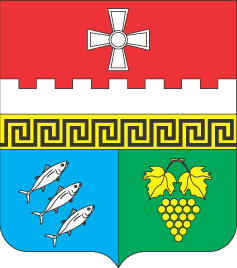 Внутригородское муниципальное образование Балаклавский муниципальный округ (ВМО Балаклавский МО) 